Western Australia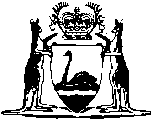 East Perth Redevelopment Act 1991East Perth Redevelopment (Subtracted Area - Stage 2) Regulations 2011		These regulations expired as at 7 Sep 2011 (see r. 7(1)(a) and Gazette 6 Sep 2011 p. 3655-6).Western AustraliaEast Perth Redevelopment (Subtracted Area - Stage 2) Regulations 2011Contents1.	Citation	12.	Commencement	13.	Terms used	14.	Schedule 1 replaced	1Schedule 1 — Redevelopment area5.	Minister may amend planning schemes	26.	Other transitional matters	37.	Expiry of regulations	3Notes	Compilation table	4Defined termsWestern Australia Redevelopment Act 1991 Redevelopment (Subtracted Area - Stage 2) Regulations 20111.	Citation		These regulations are the  Redevelopment (Subtracted Area - Stage 2) Regulations 2011.2.	Commencement		These regulations come into operation as follows —	(a)	regulations 1 and 2 — on the day on which these regulations are published in the Gazette;	(b)	the rest of the regulations — on the day after that day.3.	Terms used		In these regulations — 	order means an order made under regulation 5(2);	Schedule 1 means the  Redevelopment Act 1991 Schedule 1;	scheme means either of the following — 	(a)	the Metropolitan Region Scheme;	(b)	the City of   Planning Scheme 2.4.	Schedule 1 replaced		When an order takes effect, delete Schedule 1 and insert:Schedule 1 — Redevelopment area[s. 4]		All of the land and waters in the area described as the redevelopment area on Plan No. 3 held at the office of the Authority, that plan being certified by the Minister as being the plan prepared for the purpose of defining the redevelopment area.		For guidance, the redevelopment area is indicated in the following representation of Plan No. 3.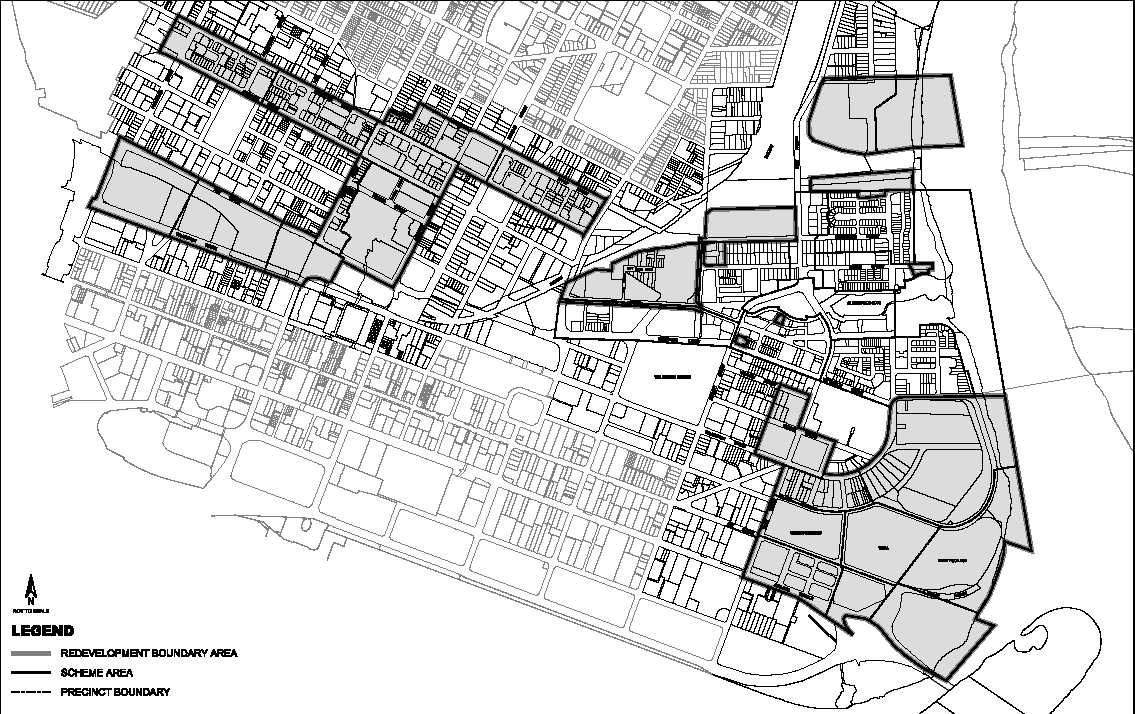 5.	Minister may amend planning schemes	(1)	In this regulation — 	subtracted area means the area that ceases to be in the redevelopment area when Schedule 1 is replaced under regulation 4.	(2)	The Minister may, by order published in the Gazette, amend a scheme to provide for any of the following — 	(a)	land in the subtracted area to be included in the area to which the scheme applies;	(b)	land in the subtracted area to have a reservation or zoning under the scheme the same as, or similar to, that which applied to the land immediately before it ceased to be in the redevelopment area.	(3)	An order takes effect at the beginning of the day after the day on which it is published in the Gazette.6.	Other transitional matters		When an order takes effect, the effect of a decision, if any, previously made by the Authority or the Minister about a development application or an approval continues.7.	Expiry of regulations	(1)	These regulations expire when whichever of the following events happens first — 	(a)	an order takes effect;	(b)	the period of 2 years, commencing on the day mentioned in regulation 2(b), ends.	(2)	The expiry of these regulations does not affect — 	(a)	the amendment of the redevelopment area under regulation 4; or	(b)	an amendment of a scheme under an order.Notes1	This is a compilation of the  Redevelopment (Subtracted Area - Stage 2) Regulations 2011.  The following table contains information about those regulations.Compilation tableDefined terms[This is a list of terms defined and the provisions where they are defined.  The list is not part of the law.]Defined term	Provision(s)order	3Schedule 1	3scheme	3subtracted area	5(1)CitationGazettalCommencement Redevelopment (Subtracted Area - Stage 2) Regulations 20116 Sep 2011 p. 3653-5r. 1 and 2: 6 Sep 2011 (see r. 2(a));
Regulations other than r. 1 and 2: 7 Sep 2011 (see r. 2(b))These regulations expired as at 7 Sep 2011 (see r. 7(1)(a) and Gazette 6 Sep 2011 p. 3655-6)These regulations expired as at 7 Sep 2011 (see r. 7(1)(a) and Gazette 6 Sep 2011 p. 3655-6)These regulations expired as at 7 Sep 2011 (see r. 7(1)(a) and Gazette 6 Sep 2011 p. 3655-6)